DADOS DE IDENTIFICAÇÃO DO PROPONENTEPOPULAÇÕES CONTEMPLADAS (MÍNIMO DUAS)EIXOS DE AÇÃOJUSTIFICATIVAAÇÕES A SEREM DESENVOLVIDASPARTICIPAÇÃO SOCIAL6.1 A elaboração do plano contou com a participação de representantes do controle social, lideranças, ativistas e/ou Organizações da Sociedade Civil (OSC) relacionadas às populações contempladas?(   ) Sim	(Quais) 							(   ) Não (Quais dificuldades/limitações encontradas) 6.2 A elaboração do plano contou com a participação de membros de equipes especializadas e/ou de referência a alguma das populações contempladas? (ex. equipe multidisciplinar de saúde indígena (EMSI), equipe de Atenção Primária Prisional, Equipe de Consultório na Rua (ECR), ESF de referência ao atendimento de quilombolas, serviço de referência ao atendimento de travestis e transexuais).(   ) Sim	(Quais) 							(   ) Não (Quais dificuldades/limitações encontradas)CRONOGRAMA DE TRABALHO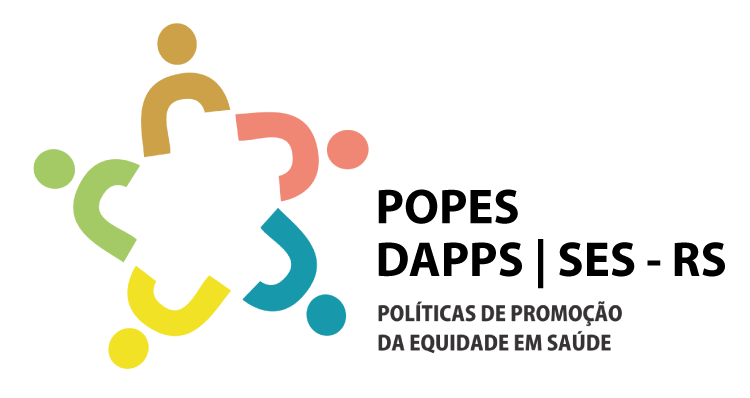 PLANO DE AÇÃO - PORTARIA 360/2023 - CAPÍTULO III - SEÇÃO I- Da promoção da equidade e enfrentamento do preconceito, da discriminação, do racismo, do racismo institucional e da xenofobia contra populações específicas.ENTIDADE EXECUTORA/MUNICÍPIO:ENTIDADE EXECUTORA/MUNICÍPIO:CNPJ:ENDEREÇO:NOME DO RESPONSÁVEL:NOME DO RESPONSÁVEL:TELEFONE:E-MAIL:(   ) POP. NEGRA(   ) PESSOAS PRIVADAS DE LIBERDADE E EGRESSAS DO SISTEMA PRISIONAL(   ) POVOS INDÍGENAS(   ) POP. CAMPO, FLORESTAS E ÁGUAS(   ) POP. LGBT(   ) MIGRANTES, REFUGIADOS, APÁTRIDAS E VÍTIMAS DO TRÁFICO DE PESSOAS(   ) POP. RUA(   ) POVOS CIGANOS(   ) QUILOMBOLAS(   ) Informação, comunicação e educação em saúde(   ) Participação popular, controle social e gestão participativa na saúde(   ) Combate ao preconceito, discriminação, racismo, racismo institucional e xenofobia(   ) Capacitações, formações e educação permanente em saúdeAÇÃO 1: AÇÃO 1: AÇÃO 1: AÇÃO 1: AÇÃO 1: PÚBLICO-ALVO:PÚBLICO-ALVO:Nº DE PESSOAS IMPACTADAS PELA AÇÃO:Nº DE PESSOAS IMPACTADAS PELA AÇÃO:Nº DE PESSOAS IMPACTADAS PELA AÇÃO:POP. ESPECÍFICAS:POP. ESPECÍFICAS:POP. ESPECÍFICAS:POP. ESPECÍFICAS:POP. ESPECÍFICAS:DETALHAMENTO DA AÇÃOQT*ITEMVALOR UNITÁRIOVALOR TOTALDETALHAMENTO DA AÇÃODETALHAMENTO DA AÇÃODETALHAMENTO DA AÇÃOVALOR TOTAL: R$VALOR TOTAL: R$VALOR TOTAL: R$VALOR TOTAL: R$AÇÃO 2: AÇÃO 2: AÇÃO 2: AÇÃO 2: AÇÃO 2: PÚBLICO-ALVO:PÚBLICO-ALVO:Nº DE PESSOAS IMPACTADAS PELA AÇÃO:Nº DE PESSOAS IMPACTADAS PELA AÇÃO:Nº DE PESSOAS IMPACTADAS PELA AÇÃO:POP. ESPECÍFICAS:POP. ESPECÍFICAS:POP. ESPECÍFICAS:POP. ESPECÍFICAS:POP. ESPECÍFICAS:DETALHAMENTO DA AÇÃOQT*ITEMVALOR UNITÁRIOVALOR TOTALDETALHAMENTO DA AÇÃODETALHAMENTO DA AÇÃODETALHAMENTO DA AÇÃOVALOR TOTAL: R$VALOR TOTAL: R$VALOR TOTAL: R$VALOR TOTAL: R$20xx20xx20xx20xx20xx20xx20xx20xx20xx20xx20xx20xx20xx20xx20xx20xx20xx20xx20xx20xx20xx20xx20xx20xxMês/ AçãoJFMAMJJASONDJFMAMJJASOND12ASSINATURASASSINATURASResponsável pelo plano de açãoGestor(a) municipal da saúdeCoordenadoria Regional de Saúde